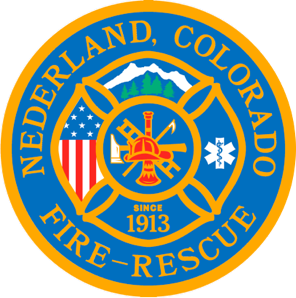 Nederland Fire Protection District Board of Directors Regular Meeting Agenda August 16, 2023** This meeting is being recorded **Roll CallGuy Falsetti – PresentTodd Wiesler –  Absent, excusedRuss Panneton – PresentBob Sheehan – PresentRyan Keeler – PresentChief Schmidtmann – PresentAnnounce Quorum & Call Meeting to Order @ 19:33Public Statements, Comments or Questions(Please state name and if in district or out of district for the record)Name			District	Approve the meeting agenda 4-0-0Acceptance of previous meeting minutesSpecial Meeting 7/12/23Regular Meeting 7/19/234-0-0Treasurer’s ReportEarned almost $15K in interest YTD which would normally be very low if money wasn’t be moved to ColoTrustChief’s ReportThere is a request for us to pay members on deployments at the end of each pay period instead of waiting for the State to reimburse us. SCBA breaker panel is $2000.00 and the phase converter is $2500.00. Address sign program is going well and all the information is available on the websiteFire Marshal Joslin was given an application for MAFIT – which is by invite only and would benefit the District greatly.Interviews took place today1 Captain (who already works for us as a PRN)6 RecruitsOld BusinessFire Chief Job SearchCharlie Schmidtmann is the Fire Chief finalistNeed a meet and greet for the public 8/25/2023 @ 18:00New BusinessWest 1st Street Fire – gold coins were given to Charlie, Scott, Mandi and Iain as they were first on the scene. Public Statements, Comments or Questions(Please state name and if in district or out of district for the record)Any other businessNext Meeting September 20th  @ 7pmAdjourn the meeting @ 20:17